С началом учебного года, юные химики! Желаем всем успехов на новом этапе учебы!!!Новый учебный год мы начинаем с новой контрольной работы.За каждый тест модно получить по 50 баллов (10 баллов за каждый вопрос)Максимальное количество баллов за каждую задачу 50 баллов.Максимальное количество баллов за контрольную работу 200.При решении задач обязательно представьте ее решение.Наличие правильного ответа без решения не оценивается!Решения можно переслать по почте: Воробьевой Елене Валерьевне, биологический факультет, кафедра химии,  ул. Советская, 104, УО «ГГУ им Ф.Скорины» г.Гомель, 246019или по электронной почте: evorobyova@gsu.byКонтрольная работа № 1 (2017-2018 уч. гг.)Тест 1 (один вариант правильного ответа)1. Если химическому элементу соответствует схема строения атома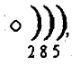 то высший оксид и летучее водородное соединение имеют формулы 1) RO2, RH4         2) RO3; RH2         3) RO; RH2          4) R2О5; RH32. Ковалентную неполярную связь имеет вещество, формула которого 1)NH3                 2)Вr2                   3)КС1                 4)Ca3. Электроотрицательность калия меньше электроотрицательности натрия, потому что1)  относительная атомная масса натрия меньше относительной атомной массы калия    	2)  оба элемента относятся к щелочным металлам3)  число электронов в атоме калия больше числа электронов в атоме натрия4) радиус атома калия больше радиуса атома натрия4. Оксид кремния (IV) имеет высокую температуру плавления (1728°С), высокую твердость, не растворяется в воде и не проводит электрический ток, так как у него кристаллическая решётка. 1) атомная                                  2) молекулярная3) ионная                                       4) металлическая5. Высшая степень окисления кремния в соединениях больше высшей степени окисления алюминия, так как1)  радиус атома кремния меньше радиуса атома алюминия2)  электроотрицательность кремния больше электроотрицательности алюминия3)  на внешнем электронном слое атома кремния больше электронов, чем у атома алюминия4)  относительная   атомная  масса   кремния  больше  относительной атомной массы алюминияТест 2 (один вариант правильного ответа)1. Реакция, протекающая по уравнению 2Na + 2Н2О = 2NaOH + Н2↑ + Q, является1)  эндотермической реакцией замещения2)  экзотермической реакцией соединения3)  экзотермической реакцией замещения4)  экзотермической реакцией обмена2. Уравнению реакции Сu(ОН)2 + 2НС1 = СuС12 + 2Н2O соответствует следующее краткое ионное уравнение 1) Сu2+ + 2Сl– = СuС12 2) ОН– + Н+ = Н2O3) ОН– + НСl = Сl– + Н2O4) Сu(ОН)2 +2Н+ = Cu2+ + 2Н2O3. Сера является окислителем в реакции, протекающей по уравнению:1)  2H2SO4(kohц.) + Сu = CuSO4 + SO2 + 2Н2O2)  H2S + 2NaOH = Na2S + 2Н2O3)  2H2S + 3О2 = 2SO2 + 2Н2O4)  H2SO4(paзб.) + Zn = ZnSO4 + H2↑4. Химическое равновесие системы 3Н2 + N2 ↔ 2NH3 + Q при увеличении концентрации водорода сместится в сторону получения аммиака, так как:1)  прямая реакция идет с уменьшением объема2)  увеличится скорость прямой реакции3)  прямая реакция экзотермическая4)  происходит изменение степени окисления водорода5. Реакция между растворами хлорида калия и нитрата серебра идёт до конца, так как1)  это реакция ионного обмена2)  образуется нитрат калия, растворимый в воде3)  образуется нерастворимый в воде хлорид серебра4)  её используют для обнаружения в растворе хлорид-ионовЗадача 1 Чему равна масса цинка, необходимого для замещения 128 г меди из раствора сульфата меди (II)?Задача 2 Сожгли смесь, состоящую из 3 л сероводорода и 10 л кислорода (н.у.) Какой объем оксида серы (IV) при этом образуется?Вопрос12345ОтветВопрос12345Ответ